О создании конкурсной комиссии по отбору кандидатур на должность главы Шакуловского сельского поселения Канашского района Чувашской Республики и назначении членов конкурсной комиссии от Собрания депутатов Шакуловского сельского поселения Канашского района Чувашской Республики          В соответствии с частью 2.1 статьи 36 с Федеральным законом от 6 октября 2003 года № 131–ФЗ «Об общих принципах организации местного самоуправления в Российской Федерации», статьей 22 Устава Шакуловского сельского поселения Канашского района Чувашской Республики, Порядком проведения конкурса по отбору кандидатур на должность главы Шакуловского сельского поселения Канашского района Чувашской Республики, утвержденным решением Собрания депутатов Канашского района Чувашской Республики от 20.06.2018 г. № 35/2(с изменениями от 13.03.2020 г. № 58/1), Собрание депутатов Шакуловского сельского поселения Канашского района Чувашской Республики решило:	1.Создать конкурсную комиссию по отбору кандидатур на должность главы Шакуловского сельского поселения Канашского района Чувашской Республики.	2.  Утвердить состав конкурсной комиссии по отбору кандидатур на должность главы Шакуловского сельского поселения Канашского района Чувашской Республики от Собрания депутатов Шакуловского сельского поселения Канашского района Чувашской Республики:- Павлова Антонина Михайловна, 12.10.1958 г.р.,  директор МБОУ «Шакуловская ООШ»;         - Федоров Николай Николаевич, 05.01.1957 г.р., депутат Шакуловского сельского поселения по Школьному одномандатному избирательному округу № 3.         - Семенов Александр Геннадьевич,  22.10.1978 г.р., «Чувашэнерго» - Южное производственное отделение ПАО «Межнациональная распределительная компания Волги», мастер  ЭТС, депутат Шакуловского сельского поселения по  Николаевскому одномандатному избирательному округу № 4;- Миронова Альбина Александровна, 16.04.1979 г.р., учитель МБОУ «Шакуловская ООШ»,  депутат Шакуловского сельского поселения по  Южному одномандатному избирательному округу № 1.	3. Обратиться к главе Канашского района Чувашской Республики с ходатайством о представлении 4 членов конкурсной комиссии по отбору кандидатур на должность главы Шакуловского сельского поселения Канашского района Чувашской Республики по контракту.Председатель Собрания депутатов                                                                                     Н.Н. ФедоровЧĂВАШ РЕСПУБЛИКИКАНАШ РАЙОНĚ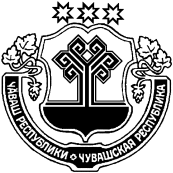 ЧУВАШСКАЯ РЕСПУБЛИКАКАНАШСКИЙ РАЙОНШАККĂЛ ЯЛ                     ПОСЕЛЕНИЙĔНДЕПУТАТСЕН ПУХĂВĚ                       ЙЫШĂНУ«13» кӑрлач уйӑхе 2021 ç. № 7/2	       Шаккӑл салиСОБРАНИЕ ДЕПУТАТОВШАКУЛОВСКОГО СЕЛЬСКОГО ПОСЕЛЕНИЯРЕШЕНИЕ«13» январь 2021 г. № 7/2село Шакулово